Частное образовательное учреждение дополнительного      профессионального образования «Учебный центр «ВИКИ»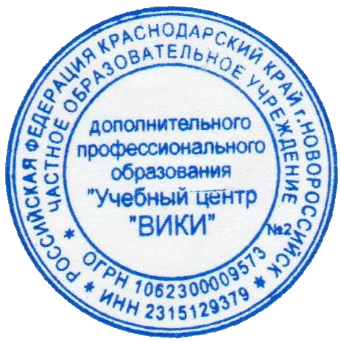 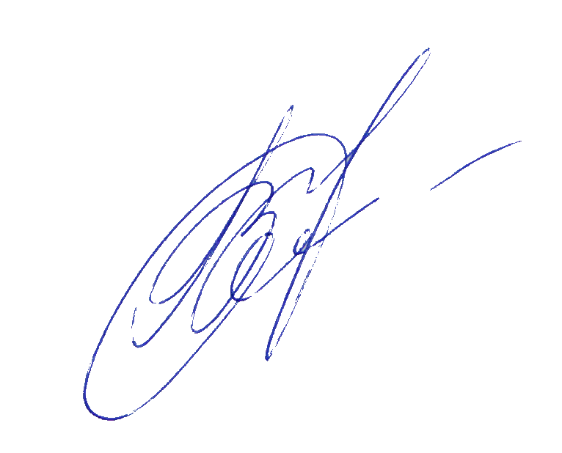  «УТВЕРЖДАЮ»                                                                                                                                                                                                                Директор  ЧОУ ДПО «УЦ «ВИКИ»                                                                                                                                                                                                                    ___________________ В.С. Популиди                                                                                                                                                                                                                                                                                                                                                                                                                                                              «20» июня 2018г.ПРАВИЛАвнутреннего трудового распорядкаВ ЧОУ ДПО «УЦ «ВИКИ»г. Новороссийск ПРАВИЛА ВНУТРЕННЕГО
ТРУДОВОГО РАСПОРЯДКАЧастного образовательного учреждениядополнительного профессионального образования «Учебный центр «ВИКИ»1. Общие положения1.1. Настоящие Правила разработаны в соответствии со ст. 189 ТК РФ, нормативными документами по подготовке водителей транспортных средств, Уставом ЧОУ ДПО «УЦ «ВИКИ» и регламентируются в соответствии с ТК РФ и иными федеральными законами. Порядок приема и увольнения работников, основные права, обязанности и ответственность сторон трудового договора, режим работы, время отдыха, применяемые к работникам меры поощрения и взыскания, а также иные вопросы регулирования трудовых отношений.
1.2. Правила являются локальным актом ЧОУ ДПО «УЦ « ВИКИ» утверждены приказом директора, и их действие распространяется на всех работников ЧОУ ДПО «УЦ «ВИКИ»
1.3. Основными принципами разработки Правил являются необходимость соблюдения норм трудового законодательства и запрет на ухудшение условий труда для работников по сравнению с положениями нормативных актов в сфере труда.
1.4. Правила являются документом, позволяющим работодателю отразить всю специфику трудовых отношений, характерных для ЧОУ ДПО «УЦ «ВИКИ» с учетом как интересов работодателя, так и работников с целью стимулировать последних к увеличению производительности труда.2. Порядок приема работников на работу2.1. Прием на работу в ЧОУ ДПО «УЦ «ВИКИ» производится на основании заключенного трудового договора.
2.2. При приеме на работу в ЧОУ ДПО «УЦ «ВИКИ» администрация обязана потребовать от поступающего:предоставления трудовой книжки оформленной, в установленном порядке за исключением случаев, когда трудовой договор заключается впервые или работник поступает на работу на условиях совместительства или гражданско-правового договора;предъявления паспорта, удостоверяющего личность;диплома или иного документа о полученном образовании или документа, подтверждающего специальность или квалификацию, а также документы о наличии специальных знаний для преподавателей и мастеров производственного обучения вождению транспортных средств;страхового свидетельства государственного пенсионного страхования;документы воинского учета — для военнообязанных и лиц, подлежащих призыву на военную службу;2.3. При заключении трудового договора впервые трудовая книжка и страховое свидетельство государственного пенсионного страхования оформляются работодателем.
2.4. Запрещается требовать от трудящегося при приеме на работу документы, представление которых не предусмотрено законодательством, правилами внутреннего трудового распорядка.
2.5. Работодатель имеет право проверить профессиональную пригодность работника при приеме на работу следующими способами (на проведение части из них необходимо получить согласие работника):анализом представленных документом;собеседованием;установлением различных испытаний, в частности для преподавателей и мастеров производственного обучения — проверкой в части нарушений Правил дорожного движения через органы ГИБДД и качества их работы в других образовательных учреждениях;установлением испытательного срока.2.6. Прием на работу оформляется приказом, который объявляется работнику под роспись.
2.7. Фактическим допуском к работе считается заключение трудового договора, независимо от того, был ли прием на работу оформлен надлежащим образом.
2.8. При поступлении работника на работу или переводе его в установленном порядке на другую работу администрация обязана:ознакомить его с порученной работой, условиями и оплатой труда, разъяснить работнику его права и обязанности;ознакомить с правилами внутреннего трудового распорядка;провести инструктаж по технике безопасности, производственной санитарии, противопожарной охране и другим правилам охраны труда, и об обязанности по сохранению сведений, составляющих коммерческую или служебную тайну ЧОУ ДПО «УЦ «ВИКИ» и ответственности за ее разглашение или передачу другим лицам.3. Порядок прекращения трудового договора с работниками3.1. Прекращение трудового договора может иметь место только по основаниям, предусмотренным трудовым законодательством.
3.2. Работник имеет право расторгнуть трудовой договор, заключенный на неопределенный срок, предупредив об это администрацию за две недели.
По истечении указанного срока предупреждения об увольнении, работник вправе прекратить работу, а администрация обязана выдать ему трудовую книжку и произвести с ним расчет.
По договоренности между работником и администрацией трудовой договор может быть расторгнут в срок, о котором просит работник.
3.3. Срочный трудовой договор подлежит расторжению досрочно по требованию работника в случае его болезни или инвалидности, препятствующих выполнению работы по договору, нарушения администрацией законодательства о труде или трудового договора и по другим уважительным причинам, предусмотренным действующим трудовым законодательством.
3.4. Прекращение трудового договора оформляется приказом по ЧОУ ДПО «УЦ «ВИКИ».
3.5. В день увольнения администрация обязана выдать работнику его трудовую книжку с внесенной в нее записью об увольнении и произвести с ним окончательный расчет.
Записи причинах увольнения в трудовую книжку должны производиться в точном соответствии с формулировкой действующего законодательства и со ссылкой на соответствующую статью, пункт закона.
3.6. Днем увольнения считается последний день работы.4. Основные права и обязанности работников4.1. Работники ЧОУ ДПО «УЦ «ВИКИ» имеют право:на получение работы обусловленной договором;на оплату труда в соответствии с установленными ставками;на материально-техническое обеспечение своей профессиональной деятельности;на обеспечение безопасных условий труда;на свободу выбора и использования методик обучения и воспитания, учебных пособий и материалов, учебников, методов оценки знаний, обеспечивающих высокое качество подготовки обучающихся;разрабатывать и вносить предложения по совершенствованию учебной и методической работы;иные права, предусмотренные договором, Уставом, законодательством Российской Федерации.4.2. Работники ЧОУ ДПО «УЦ «ВИКИ» должны:строго выполнять требования Устава, локальных актов и приказов начальника Учреждения;проводить обучение обучающихся в соответствии с требованиями федеральных государственных образовательных стандартов и образовательных программ;строго руководствоваться   расписанием   занятий, календарным   учебным   графикомобразовательных программ, учебным планом;организовывать и контролировать самостоятельную работу обучаемых, индивидуальные образовательные программы (по необходимости), используя наиболее эффективные формы, методы и средства обучения, новые образовательные технологии, включая информационные;содействовать развитию личности, талантов и способностей обучающихся, формированию их общей культуры, расширению социальной сферы в их воспитании;обеспечивать достижение и подтверждение обучающимися уровней образования (образовательных цензов);оценивать эффективность обучения по предмету (дисциплине, курсу) обучающихся, учитывая освоение ими знаний, овладение умениями, применение полученных навыков, развитие опыта творческой деятельности, познавательного интереса, используя компьютерные технологии, в т.ч. текстовые редакторы и электронные таблицы в своей деятельности;соблюдать права и свободы обучающихся;поддерживать учебную дисциплину, режим посещения занятий, уважая человеческое достоинство, честь и репутацию обучающихся;осуществлять контрольно-оценочную деятельность в образовательном процессе с использованием современных способов оценивания в условиях информационно-коммуникационных технологий (в т.ч. ведение электронных форм документации);вносить предложения по совершенствованию образовательного процесса в образовательном учреждении;участвовать в работе предметных комиссий, конференций, семинаров;участвовать в деятельности педагогического совета образовательного учреждении и других формах методической работы;осуществлять связь с родителями или лицами, их заменяющими;разрабатывать рабочие программы учебных дисциплин (модулей) по своим дисциплинам и другие материалы, обеспечивающие воспитание и качество подготовки обучающихся, несет ответственность за реализацию их в полном объеме в соответствии с учебным планом и графиком учебного процесса, а также за качество подготовки обучающихся;обеспечивать охрану жизни и здоровья обучающихся во время образовательного процесса;постоянно совершенствовать свои профессиональные знания, своевременно проходить обучение на курсах повышения квалификации не реже одного раза в три года;сохранять и совершенствовать учебно-материальную базу закрепленных классов, мастерских и лабораторий, соблюдая при этом требования охраны труда и производственной санитарии;проводить практические занятия и учебно-производственные работы, связанные с профессиональным (производственным) обучением;подготавливает оборудование и соответствующую оснастку к занятиям, совершенствовать учебно-материальную базу;принимать меры к их своевременному обеспечению учебной литературой, оборудованием, инструментами, материалами, запасными частями и средствами обучения;принимать участие в заключении договоров с организациями и хозяйствами о проведении учебной (производственной) практики и осуществляет контроль за их выполнением;нести ответственность за соблюдение обучающимися правил техники безопасности на занятиях, ежедневно перед проведением занятия инструктировать обучаемых по мерам безопасности.Педагогические работники должны знать:приоритетные направления развития образовательной системы Российской Федерации; законы и иные нормативные правовые акты, регламентирующие образовательную деятельность;содержание учебных программ и принципы организации обучения по преподаваемому предмету;основные технологические процессы и приемы работы на должностях в организациях по специальности в соответствии с профилем обучения в образовательном учреждении, а также основы экономики, организации производства и управления;педагогику, физиологию, психологию и методику профессионального обучения;современные формы и методы обучения и воспитания обучающихся; основы трудового законодательства;теорию и методы управления образовательными системами;современные педагогические технологии продуктивного, дифференцированного обучения, реализации компетентностного подхода, развивающего обучения;методы убеждения, аргументации своей позиции, установления контактов с обучающимися разного возраста, их родителями (лицами, их заменяющими), коллегами по работе;технологии диагностики причин конфликтных ситуаций, их профилактики и разрешения;основы экологии, экономики, социологии;трудовое законодательство;технологию производства по профилю обучения;правила технической эксплуатации производственного оборудования;методики профессионального обучения и воспитания обучающихся;методы развития мастерства;программуметодику приема квалификационных экзаменов;основы работы с текстовыми редакторами, электронными таблицами, электронной почтой и браузерами, мультимедийным оборудованием;правила внутреннего трудового распорядка образовательного учреждения;правила по охране труда и пожарной безопасности.добросовестно выполнять свои трудовые обязанности, соблюдать трудовую дисциплину, своевременно и точно исполнять распоряжения администрации и непосредственного руководителя, использовать все рабочее время для производительного труда;качественно и в срок выполнять производственные задания и поручения, работать над повышением своего профессионального уровня;поддерживать чистоту и порядок на своем рабочем месте, в служебных и других помещениях, соблюдать установленный порядок хранения документов и материальных ценностей;эффективно использовать персональные компьютеры, оргтехнику и другое оборудование, экономно и рационально расходовать материалы и энергию, другие материальные ресурсы;соблюдать нормы, правила и инструкции по охране труда, правила противопожарной безопасности;не использовать для выступлений и публикаций в средствах массовой информации сведений, полученных в силу служебного положения, определенных специальными документами ЧОУ ДПО «УЦ «ВИКИ» как коммерческая (служебная) тайна, распространение которой может нанести вред ЧОУ ДПО «УЦ «ВИКИ» или его работникам.4.3. Круг обязанностей, которые выполняет каждый работник по своей специальности, квалификации, должности, определяется трудовым договором и должностной инструкцией.Мастера производственного обучения (вождения) несут личную ответственность за техническое состояние закрепленных за ними транспортных средств, чистоту и порядок, в салоне автомобиля, им запрещается во время обучения курить в автомобиле.Мастера производственного обучения (вождения) обязаны ежедневно проходить пред рейсовый медицинский осмотр и осмотр транспортного средства перед выпуском на линию.Для проведения каждого занятия преподаватель обязан иметь: план проведения занятия, в котором предусматриваются название темы, цели, учебные вопросы, расчет учебного времени, порядок использования учебно-наглядных пособий и технических средств обучения, действия преподавателя и обучаемых, задание на самостоятельную подготовку.Мастер производственного обучения при проведении каждого занятия должен иметь: план проведения занятия; водительское удостоверение, свидетельство на право обучения вождению соответствующей категории, свидетельство о регистрации транспортного средства, подписанный руководителем и заполненный путевой лист с отметкой о прохождении медицинского осмотра и отметкой о выпуске автомобиля на линию, документы о повышении квалификации мастера производственного обучения, график очередности вождения, согласованную с органами ГИБДД схему учебных маршрутов, индивидуальную книжку учета обучения вождению обучающегося.Работать честно и добросовестно, с высокой ответственностью, соблюдать дисциплину труда, своевременно и точно выполнять распоряжения администрации Учреждения, использовать все рабочее время для производительного труда, воздерживаться от действий, мешающих другим работникам выполнять их трудовые обязанности.Честно и справедливо относиться к коллегам, обучаемым, повышать престиж Учреждения.Уважать достоинство и личные права каждого работника Учреждения.Повышать качество образовательных услуг Учреждения.Докладывать руководителю Учреждения о всех ситуациях, которые могут привести к повреждению имущества Учреждения, а также о фактах коррупционных и иных 4.4 Не разглашать конфиденциальную информацию о:финансовых планах и учетной политике Учреждения;персональных данных работников;медицинских данных работников;заработной плате работников;доходах и расходах Учреждения;стратегии Учреждения.3.12.	Сообщать начальнику Учреждения о всех нарушениях образовательного процесса.3.13.	Сообщать заместителю начальника Учреждения по УПР об отсутствии на занятиях, обучаемых без уважительных причин.3.14.	Соблюдать все приказы и правила, применимые к сфере деятельности Учреждения.3.15.	Строго соблюдать законы по охране окружающей среды, немедленно сообщать непосредственному руководителю о нарушениях законов и о мерах, направленных на то, чтобы скрыть такие нарушения.3.16.	Не нарушать установленные Учреждением правила пожарной безопасности и охраны труда.3.17.	Проводить ремонт и техническое обслуживание закрепленных для исполнения трудовых обязанностей транспортных средств только в ремонтной зоне с соблюдением мер безопасности;3.18.	Каждый работник обязан, не реже одного раза в неделю, самостоятельно ознакамливаться со всеми нормативными актами организации, приказами, находящимися в установленных местах (стенды, доски объявлений).5. Основные права и обязанности работодателя:5.1. Работодатель имеет право:определять стратегию, цели и задачи развития ЧОУ ДПО «УЦ «ВИКИ»;осуществлять подбор и расстановку кадров;утверждать структуру и штатное расписание ЧОУ ДПО «УЦ «ВИКИ»;решать кадровые, административные, финансовые, хозяйственные и иные вопросы в соответствии с уставом ЧОУ ДПО «УЦ «ВИКИ»;применять меры поощрения и дисциплинарного наказания к работникам ЧОУ ДПО «УЦ «ВИКИ».5.2. Работодатель обязан:соблюдать законодательство о труде;правильно организовать труд работников на закрепленных за ними рабочими местами, обеспечив необходимыми принадлежностями и оргтехникой, создавая здоровые и безопасные условия труда, соответствующие правилам по охране труда (технике безопасности, санитарным нормам, противопожарным правилам);соблюдать оговоренные в трудовом договоре условия оплаты труда, выдавать заработную плату в установленные сроки;способствовать работникам в повышении ими своей квалификации, совершенствовании профессиональных навыков;5.3. Работодатель, осуществляя свои обязанности, стремится к созданию высокопрофессионального работоспособного коллектива, развитию корпоративных отношений среди работников, их заинтересованности в развитии и укреплении деятельности ЧОУ ДПО «УЦ «ВИКИ».6. Рабочее время и время отдыха6.1. В соответствии с действующим законодательством для непедагогических работников ЧОУ ДПО «УЦ «ВИКИ» устанавливается пятидневная рабочая неделя продолжительностью 40 часов с двумя выходными днями (суббота и воскресенье). Начало ежедневной работы в 9-00 час, время обеденного перерыва с 13-00 до 13-45 час. И окончание рабочего дня в 18-00 час.
6.2. Для механика (ответственного за БДД) устанавливается шестидневная рабочая неделя по согласованному в установленные сроки графику, с одним выходным днем (воскресенье). Начало ежедневной работы в 8-00 час, время обеденного перерыва с 12-00 до 13-00.
6.3. Для уборщика служебных помещений устанавливается шестидневная рабочая неделя по согласованному в установленные сроки графику, с одним выходным днем (воскресенье). Начало ежедневной работы в 9-00 до 16.00 час, время обеденного перерыва с 13-00 до 14-00.6.4. Для педагогических работников (преподавателей и мастеров производственного обучения вождению транспортных средств) рабочее время определяется расписанием занятий и графиками обучения вождению, утверждаемыми директором организации. Продолжительность рабочего времени педагогических работников по общему правилу не превышает 36 часов в неделю. Допускается увеличение рабочего времени за счет внутреннего совместительства до 40 часов в неделю. Накануне праздничных дней продолжительность работы сокращается на 1 час.6.5. В соответствии с законодательством о труде работа не производится в государственные праздничные дни.
При совпадении выходного и праздничного дней выходной день переносится на следующий после праздничного рабочего дня.
6.6. Очередность предоставления отпусков устанавливается директором ЧОУ ДПО «УЦ «ВИКИ» с учетом производственной необходимости и пожеланий работников. Ежегодный график отпусков составляется, утверждается и вывешивается на видном месте не позднее, чем за две недели до наступления календарного года.
6.7. Продолжительность ежегодного оплачиваемого отпуска для непедагогических работников согласно действующему законодательству установлена не менее 28 календарных дней.
Продолжительность ежегодного оплачиваемого отпуска для педагогических работников согласно действующему законодательству установлена не менее 42 календарных дней.
6.8. Штатным работникам ЧОУ ДПО «УЦ «ВИКИ» при уходе в очередной отпуск выдается единовременное пособие в размере месячного оклада.
6.9. В соответствии с ТК РФ заработная плата выплачивается 2 раза в месяц не позднее 20 и 10 числа каждого месяца. Первая выплата (аванс) составляет не менее 40% всей зарплаты.7. Поощрения за успехи в работе7.1. За высокопрофессиональное выполнение трудовых обязанностей, повышение производительности труда, продолжительную и безупречную работу и другие успехи в труде применяются следующие меры поощрения работников организации ЧОУ ДПО «УЦ «ВИКИ»: - объявление благодарности; - награждение Почетной грамотой; - выдача премии; - награждение ценным подарком.
7.2. Поощрения объявляются приказом, доводятся до сведения коллектива.8. Ответственность за нарушение трудовой дисциплины8.1. За нарушение трудовой дисциплины администрация применяет следующие дисциплинарные взыскания:замечание;выговор;строгий выговор;увольнение.Увольнение может быть применено за систематическое неисполнение работником без уважительных причин обязанностей, возложенных на него трудовым договором и правилами внутреннего трудового распорядка.  Если к работнику ранее применялись меры дисциплинарного взыскания, за прогул (в том числе за отсутствие на работе более 4-х часов в течение рабочего дня) без уважительных причин. За появление на работе в нетрезвом состоянии или в состоянии наркотического или токсического опьянения. А также за совершение по месту работы хищения (в том числе мелкого) государственного или общественного имущества, установленного вступившим в законную силу приговором суда или постановлением органа, в компетенцию которого входит наложение административного взыскания или применения мер общественного воздействия.
8.2. Дисциплинарные взыскания применяются руководством учреждения.
8.3. До наложения взыскания от нарушителя трудовой дисциплины должны быть затребованы объяснения. Отказ работника дать объяснения не может служить препятствием для применения взыскания.
Дисциплинарные взыскания применяются непосредственно за обнаружением проступка, но не позднее одного месяца со дня его обнаружения, не считая времени болезни или пребывания работника и отпуске. Взыскание не может быть наложено позднее шести месяцев со дня совершения проступка, а по результатам ревизии или проверки финансово-хозяйственной деятельности — не позднее двух лег со дня его совершения. В указанные сроки не включается время производства по уголовному делу.
8.4. За каждое нарушение трудовой дисциплины может быть наложено только одно дисциплинарное взыскание. При наложении дисциплинарного взыскания должны учитываться тяжесть совершенного проступка, обстоятельства, при которых он совершен, предшествующая работа и поведение работника.
8.5. Приказ о применении дисциплинарного взыскания с указанием мотивов его применения объявляется (сообщается) работнику, подвергнутому взысканию под роспись в трехдневный срок.
8.6. Если в течение года со дня со дня применения дисциплинарного взыскания работник не будет подвергнут новому дисциплинарному взысканию, то он считается не подвергшимся дисциплинарному взысканию.
Дисциплинарное взыскание может быть снято администрацией по своей инициативе, по ходатайству непосредственного руководителя или трудового коллектива, если подвергнутый дисциплинарному взысканию не совершил нового проступка и проявил себя как добросовестный работник.9. Особые вопросы регулирования трудовых отношений9.1. Преподаватели ЧОУ ДПО «УЦ «ВИКИ» обязаны:проводить на высоком методическом уровне занятия, формировать у обучаемых необходимые умения и навыки, готовить их к самостоятельной, безаварийной эксплуатации транспортных средств, тесно взаимодействуя в образовательном процессе с мастерами производственного обучения;вносить предложения по совершенствованию учебно-воспитательного процесса, внедрению наиболее эффективных форм и методов обучения, применению технических средств обучения;внедрять в учебно-воспитательный процесс современные методические приемы и технологии обучения, основанные на отечественном и зарубежном опыте;совершенствовать учебно-материальную базу, следить за состоянием, сохранностью и правильной эксплуатацией учебного оборудования и техники;обеспечивать при проведении занятий высокую организованность, дисциплину, порядок и соблюдение обучающимися правил и мер безопасности;постоянно совершенствовать свои профессиональные знания, проходить обучение на курсах повышения квалификации при первоначальном назначении на должность преподавателя и через каждые пять лет;в своей деятельности уважать честь и достоинство обучаемых, не допускать к ним методов физического и психологического насилия;нести ответственность за соблюдение обучающимися правил техники безопасности на занятиях.9.2. На должность преподавателя назначается лицо, имеющее высшее профессиональное образование или среднее профессиональное образование по направлению подготовки «Образование и педагогика», или в области, соответствующей преподаваемому предмету, без предъявления требований к стажу работы. Либо высшее профессиональное образование или среднее профессиональное образование и дополнительная профессиональная подготовка по направлению деятельности в образовательном учреждении без предъявления требований к стажу работы.
9.3. На должности преподавателей по предмету «Первая помощь» пострадавшим в дорожно-транспортном происшествии принимаются лица, имеющие высшее или среднее профессиональное медицинское образование и прошедшие подготовку по 84-х часовой программе по психолого-педагогическим основам деятельности по подготовке водителей транспортных средств.
9.4. На должность мастера производственного обучения назначается лицо, имеющее высшее профессиональное образование или среднее профессиональное образование в областях, соответствующих профилям обучения и дополнительное профессиональное образование по направлению подготовки «Образование и педагогика» без предъявления требований к стажу работы. А также имеющее трехлетний стаж работы на соответствующей категории автотранспортных средств и свидетельство о прохождении подготовки по методике обучения вождению по программе «Подготовка мастеров производственного обучения образовательных учреждений, осуществляющих подготовку водителей транспортных средств», утвержденной Министерством образования РФ.
9.5. Лица, не имеющие специальной подготовки или стажа работы, установленных квалификационными характеристиками, обязаны получить специальную подготовку.
9.6. Мастера производственного обучения вождению обязаны постоянно совершенствовать свои профессиональные знания, проходить обучение на курсах повышения квалификации при первоначальном назначении на должность и через каждые пять лет.
9.7. Мастера производственного обучения вождению несут ответственность за техническое состояние транспортных средств, чистоту и порядок в салоне автомобиля, им запрещается во время обучения курить в автомобиле, привлекать обучающихся к уборочно-моечным и ремонтным работам, не предусмотренным программой обучения.
9.8. Мастера производственного обучения вождению обязаны проходить пред рейсовый медицинский контроль.
9.9. Преподаватели и мастера производственного обучения своевременно не прошедшие повышение квалификации к педагогической деятельности не допускаются.
9.10. К педагогической деятельности не допускаются также лица, которым она запрещена приговором суда или по медицинским показаниям, а также лица, которые имели судимость за определенные преступления. Перечни соответствующих медицинских противопоказаний и составов преступлений устанавливаются законодательством Российской Федерации.
9.11. Для проведения занятий преподаватель обязан иметь: рабочую программу по предмету, поурочные планы проведения занятий, материалы для проведения промежуточной и итоговой аттестации.
9.12. Мастер производственного обучения вождению для проведении занятий должен иметь: рабочую программу по предмету, учебный план, поурочный план-конспект проведения занятий, методику проведения практических занятий (1 и 2 этапы), страховой полис ОСАГО, водительское удостоверение, свидетельство на право обучения вождению, свидетельство о регистрации транспортного средства, путевой лист, график очередности вождения, согласованную с органами ГИБДД схему учебных маршрутов, схемы упражнений, индивидуальную книжку учета обучения вождению обучающегося, инструкцию по технике безопасности, должностную инструкцию.
9.13. Контроль за качеством проведения занятий преподавателями и мастерами производственного обучения осуществляйся руководством автошколы.10. Заключительные положения10.1. С правилами внутреннего распорядка должны быть ознакомлены все работники ЧОУ ДПО «УЦ «ВИКИ», которые обязаны в своей повседневной работе соблюдать порядок, установленный правилами.
10.2. Порядок рассмотрения споров по поводу трудовых отношений осуществляется в соответствии с действующим законодательством.